Quiz 3a: Alkenes and AlkynesName the following Alkenes and Alkynes:Draw the following Alkenes and Alkynes:Name the following Alkenes and Alkynes:Draw the following Alkenes and Alkynes: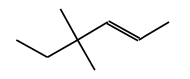 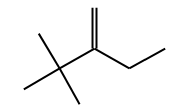 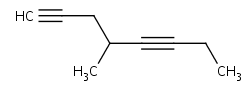 3-ethyl-2-methyl-2-pentene5,6-dimethyl-2-octyne4,4-dimethyl-2-hexene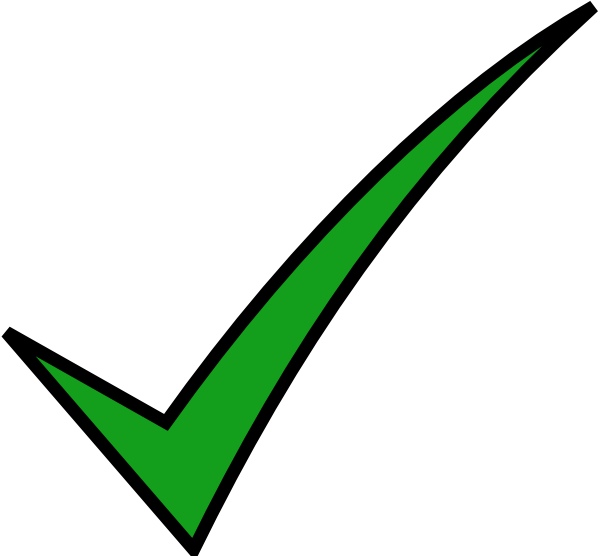 2-ethyl-3,3-dimethyl-1-butene4-methyl-1,5-octadiyne3-ethyl-2-methyl-2-pentene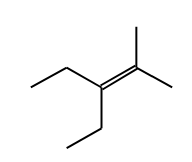 5,6-dimethyl-2-octyne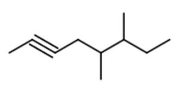 